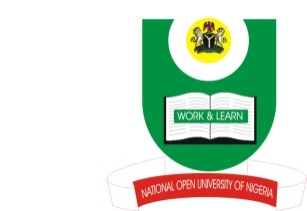 NATIONAL OPEN UNIVERSITY OF NIGERIAUNIVERSITY VILLAGE, PLOT 91, CADASTRAL ZONE, NNAMDI AZIKIWE EXPRESS WAY, JABI, ABUJAFACULTY OF EDUCATIONSEPTEMBER/OCTOBER 2016 SECOND SEMESTER EXAMINATIONCourse Code: EDU 766Course Title: POLITICAL SCIENCE METHODSCredit Unit:	2UNITSTime Allowed: 2hoursInstruction: Answer Question 1 & Two other Questions1a	Prepare a FORMAT for writing lesson plan for SS2 class.               (22marks)b	Describe four suitable teaching aids for the topic ‘‘political Participations”		          									     	(8marks)		2	 List and explain five teaching methods suitable for teaching   government in secondary schools 								(20marks)3(a) 	Explain the term evaluation 						(10 marks)(b)	Discuss any three characteristic of objective test. 											10marks)4. 	 Explain any five (5) concepts of Political science															(20marks).